KASARA  SUPLISERVICESS.R.LCalle Agustín Lara no. 4 Interioroeste Piantini, Santo Domingo R.D809-333-6847 / 829-559-2500RNC:131-33561-6Fecha Página12/09/20171Nro.125NCF:A010010011500000033COTIZACION.	NCF GUBERNAMENTALVendido a:	Enviado a:INSTITUTO NACIONAL DE BIENESTAR ESTUDIANTILRNC-401505614SANTO DOMINGO, D.N.Enviar: Entrega	Términos: Efectivo	Vendedor: ER	Surefer.:100-01	COPIAS   8  ½ x  14	40,956	1.00	40,956.00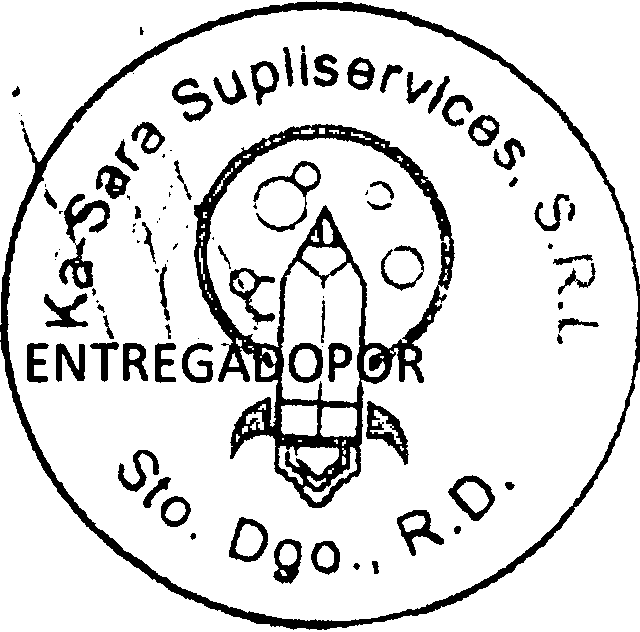 CODIGO	DESCRIPCION1CANTIDADPRECIOSUBTOTALSubtotal:$40,956.00ITBIS.$7,372.08[TOTAL$48,328.08]